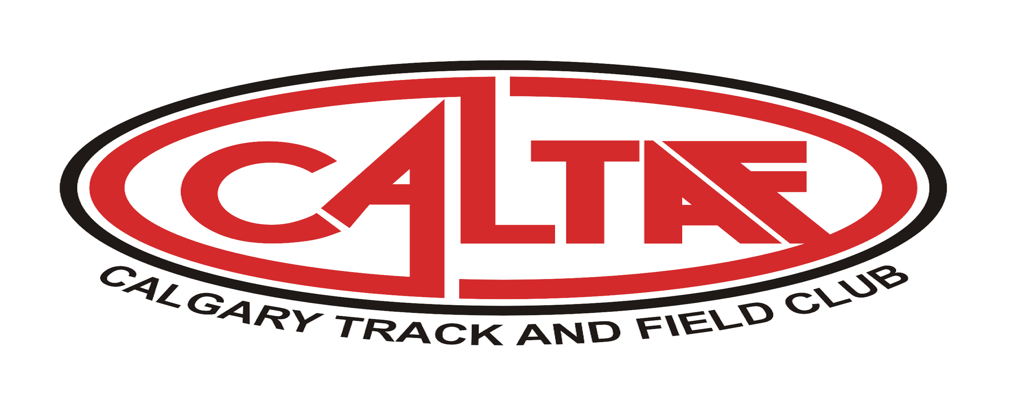 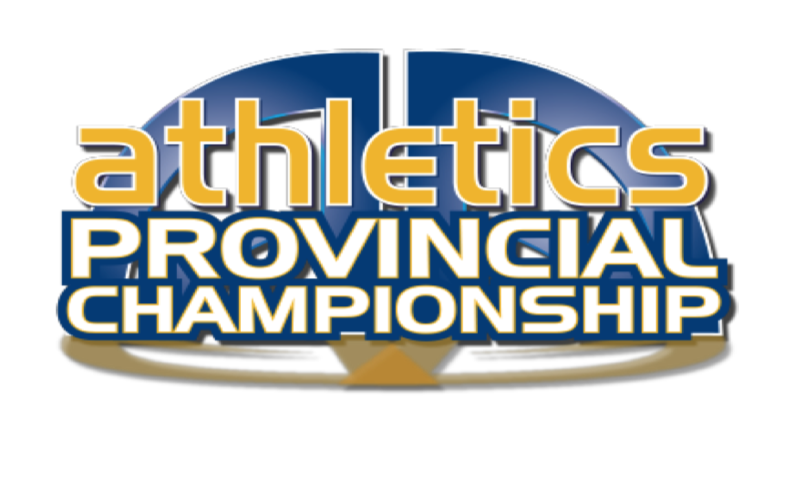 CALTAF welcomes you to Foothills Track U10, U12 & U14 2019 Cheetah Invitational – Provincial Championships South Zone Qualifier June 22, 2019	- 12:00 – 4:30 p.m.June 23, 2019 – 10:00 – 3:00 p.m.Sanctioned by Athletics AlbertaDIVISIONSVenue:				Foothills Track - 2431 Crowchild Trail N.W. Meet Director:			Samantha Read cheetahinvitational@gmail.com (403) 690-4212Assistant Meet Director:	Paula McKenzie paula@caltaf.com General Inquires:		caltafcheetahs@gmail.com or paula@caltaf.comMeet Information:		www.caltaf.comFEES & DEADLINESAthletes must be registered with Athletics Alberta https://athleticsalberta.com/aa-membership/#1503691636262-737ebef3-ca72Entry Deadline:		Sunday, June 16th at 11:59 p.m.Entry Fee:		$ 35 per Day	Late Entry: 		Tuesday, June 18th at 9:00 p.m.Late entries will be accepted at the Meet Director’s discretion with an additional fee of $10.Entry Procedure: 	QUALIFICATION PROCESSThe Top 8 athletes per gender and age division from the South Zone Qualifier are eligible to compete for a spot in the Top 10 of the Province.Athletes at the Zone Qualifier who are not a Top 8 Qualifier will need to declare their eligibility (availability) to fill one of the Top 8 spots if an athlete who qualified is not able to attend the U10,, U12, U14 Provincial Championships on June 29 & 30th at Foote Field in Edmonton.Top 8 Zone selections will be based on:Combined Event Score using the Alberta Youth Scoring TablesAthletes must compete on Both DaysAthletes must compete in ALL eventsGENERAL INFORMATIONTRACK EVENT Marshalling takes place at the start line of each race. Athletes must report to the start line 15 min before the event beginsFIELD EVENT Marshalling takes place at the event, 30 min prior to the start of the eventCompetitions numbers must be worn on the front for all eventsHip numbers must be worn on the right hip and shirts must be tucked inAll Track races are timed finalsNo starting blocks will be usedThrowing implements will be providedSpikes must not be longer than 7mm in length and only Christmas tree or pyramid type spikes are permitted.Scratches during the competition are to be submitted at the Finish Line ShedSpectators are to be in the bleachers and outside of the track.  The infield is only open to competitors.Results will be posted at:  http://www.calgarytrackcouncil.com/meets.asp and www.ellistiming.caEVENTSAll Categories:  4x100m Relay and Sprint MedleySPECIFICATIONSMODIFICATIONSLong Jump – U10, U12 - No Board, 1m Takeoff area.  Distance will be measured from takeoff.Throws and Long Jump – Athletes will receive 3 attemptsHigh Jump – Starting height of .70cm, increments of 10cm until a height of 1.10m and then increments of 5cm.  athletes will be eliminated after 3 missesU10 – BORN 2010-2011U12 – BORN 2008-2009U14 - BORN 2006-2007DIVISIONSATURDAYSUNDAYU1060m, Long Jump, 600m80m, Ball Throw, 400mU12100m, Long Jump, 800m200m, Shot Put, 600mU14100m, Long Jump, Discus, 1000m200m, High Jump, Shot Put, 800mU10U12U14EVENTY----Ball Throw----750gDiscus--2kg3kgShot Put